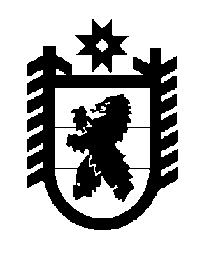 Российская Федерация Республика Карелия    ПРАВИТЕЛЬСТВО РЕСПУБЛИКИ КАРЕЛИЯПОСТАНОВЛЕНИЕот  15 января 2019 года № 10-Пг. Петрозаводск О внесении изменений в Положение о Государственном комитете 
Республики Карелия по строительному, жилищному и дорожному надзору  Правительство Республики Карелия п о с т а н о в л я е т:Внести в Положение о Государственном комитете Республики Карелия 
по строительному, жилищному и дорожному надзору, утвержденное постановлением Правительства Республики Карелия от 23 октября 2017 года 
№ 368-П «Об утверждении Положения о Государственном комитете Республики Карелия по строительному, жилищному и дорожному надзору» (Собрание законодательства Республики Карелия, 2017, № 10, ст. 1976; № 12, ст. 2486; 
2018, № 2, ст. 277; Официальный интернет-портал правовой информации (www.pravo.gov.ru), 13 августа 2018 года, № 1000201808130001; 25 сентября 
2018 года, № 1000201809250007), следующие изменения:1) подпункт 2 пункта 1 после слов «в государственной информационной системе жилищно-коммунального хозяйства» дополнить словами «(далее – система)»;2) пункт 3 после слов «свою деятельность» дополнить словами «непосредственно и через подведомственные организации»;3) в пункте 9:в подпункте 7:абзац первый после слова «гражданами» дополнить словами «требований Правил содержания общего имущества в многоквартирном доме и Правил изменения размера платы за содержание жилого помещения в случае оказания услуг и выполнения работ по управлению, содержанию и ремонту общего имущества в многоквартирном доме ненадлежащего качества и (или) с перерывами, превышающими установленную продолжительность, утвержденных постановлением Правительства Российской Федерации от 13 августа 2006 года 
№ 491 «Об утверждении Правил содержания общего имущества в многоквартирном доме и Правил изменения размера платы за содержание жилого помещения в случае оказания услуг и выполнения работ по управлению, содержанию и ремонту общего имущества в многоквартирном доме ненадлежащего качества и (или) с перерывами, превышающими установленную продолжительность», Правил предоставления коммунальных услуг собственникам и пользователям помещений в многоквартирных домах и жилых домов, утвержденных постановлением Правительства Российской Федерации 
от 6 мая 2011 года № 354 «О предоставлении коммунальных услуг собственникам и пользователям помещений в многоквартирных домах и жилых домов», а также»;дополнить абзацами следующего содержания:«обоснованности размера платы за содержание жилого помещения для собственников жилых помещений, которыми не принято решение о выборе способа управления многоквартирным домом, решение об установлении размера платы за содержание жилого помещения, и соблюдению предельных индексов изменения размера такой платы;порядку размещения информации в системе в соответствии с законодательством Российской Федерации;»;в подпункте 18 слова «в соответствии с законодательством» заменить словами «в соответствии с федеральными законами, в Комитете и подведомственных организациях в соответствии с законодательством Российской Федерации»;подпункт 20 дополнить словами «, координирует выполнение в подведомственных организациях требований к антитеррористической защищенности»;подпункт 22 дополнить словами «в Комитете и организует выполнение мер пожарной безопасности в подведомственных организациях»;подпункт 37 изложить в следующей редакции:«37) по поручению Правительства Республики Карелия осуществляет функции и полномочия учредителя в отношении подведомственных государственных учреждений, утверждает по согласованию с органом по управлению государственным имуществом Республики Карелия уставы подведомственных государственных учреждений, в установленном порядке назначает и освобождает от занимаемой должности руководителей подведомственных государственных учреждений;»;дополнить подпунктами 38 – 40 следующего содержания:«38) координирует и контролирует деятельность подведомственных государственных учреждений;39) формирует государственное задание на оказание государственных услуг (выполнение работ) для подведомственных государственных учреждений, осуществляет контроль за его исполнением;40) выполняет иные функции в соответствии с законодательством Российской Федерации и Республики Карелия, поручениями Главы Республики Карелия и Правительства Республики Карелия.».           Глава Республики Карелия 					                  А.О. Парфенчиков